Supplementary materialSupplementary Table: 1Supplementary Figure:1Supplementary table 1. Differences in the RSFC of amygdala subregions between HCs and MDD patients.Abbreviations: RSFC: resting-state functional connectivity; MDD: Major depressive disorder; HCs: healthy controls; ROI: region of interest; AAL: Anatomical Automatic Labeling; FDR: false discovery rate.SMA: the supplementary motor area; DCG: the median cingulate and paracingulate gyri; IFGoperc: the opercular part inferior frontal gyrus; ORBinf: the orbital part inferior frontal gyrus; SFGdor: the dorsolateral superior frontal gyrus; PCL: the paracentral lobule.a: x, y, z = MNI (Montreal Neurological Institute) coordinates of significant effects.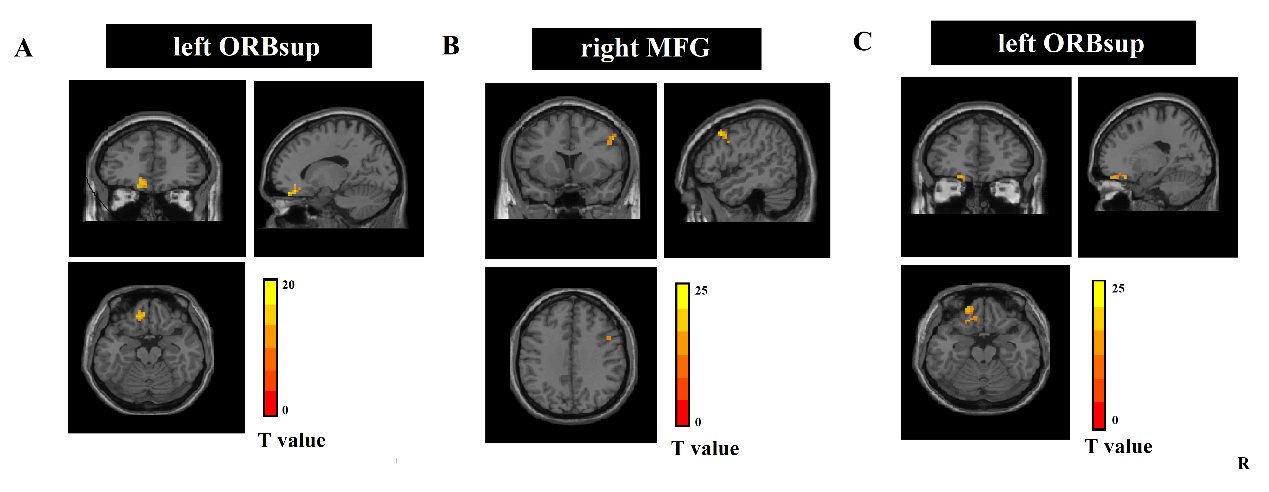 Supplementary Figure 1A-C Regions showing significant group-by-time interaction effect in analysis (voxel-level p < 0.001, cluster-level p < 0.05 corrected by FDR). ORBsup：the orbital part superior frontal gyrus; MFG: the middle frontal gyrus. R: right.ROIclustersAALT valueMNI coordinates (Peak)aMNI coordinates (Peak)aMNI coordinates (Peak)apFDR-corrROIclustersAALT valueXYZpFDR-corrleft CMAHC > MDDHC > MDDHC > MDDHC > MDDHC > MDDHC > MDDleft CMA113left insula5.33-3315-3p<0.001 left CMA175right insula5.2930-18-3p<0.001left CMA126left putamen6.25-30-18-6p<0.001 left CMA35right SMA4.55912450.043left CMAMDD > HCMDD > HCMDD > HCMDD > HCMDD > HCMDD > HCleft CMA120left postcentral gyrus4.67-42-3666p<0.001 left LBAMDD > HCMDD > HCMDD > HCMDD > HCMDD > HCMDD > HCleft LBA87left precuneus4.41-9-75540.001left LBA56right inferior temporal gyrus4.7357-39-240.005left SFA HC > MDDHC > MDDHC > MDDHC > MDDHC > MDDHC > MDDleft SFA 191right putamen5.553363p<0.001left SFA 105right DCG4.5791542 p<0.001  left SFA 53left putamen3.84-241860.010 left SFA 38left IFGoperc4.43-51960.033right CMAHC > MDDHC > MDDHC > MDDHC > MDDHC > MDDHC > MDDright CMA330right cerebelum_crus1 5.4539-57-36p<0.001right CMA123vermis_1_2 4.893-45-24p<0.001  right CMA53left ORBinf5.57-3333-90.011right CMA46left SFGdor4.58-2460210.016right CMAMDD > HCMDD > HCMDD > HCMDD > HCMDD > HCright CMA34right rolandic operculum4.4742-24210.048right CMA72right superior occipital gyrus5.0324-84360.002right CMA173left postcentral gyrus4.66-54-1851p<0.001 right CMA90right postcentral gyrus4.2248-30600.001right CMA110left PCL5.080-3060p<0.001  right CMA111right postcentral gyrus5.3130-3969p<0.001right SFAHC > MDDright SFA62right putamen5.00 33630.005right SFA100left putamen6.06-18-3150.001